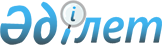 Об организации Института повышения квалификации работников связи Министерства связи Казахской ССРПостановление Совета Министров Казахской ССР от 30 июля 1990 года N 300



        COBET МИНИСТРОВ КАЗАХСКОЙ CCP ПОСТАНОВЛЯЕТ:                                 




        1. ПРИНЯТЬ ПРЕДЛОЖЕНИЕ МИНИСТЕРСТВА СВЯЗИ КАЗАХСКОЙ ССР,
СОГЛАСОВАННОЕ C МИНИСТЕРСТВОМ ФИНАНСОВ СССР, ГОСУДАРСТВЕННЫМ
КОМИТЕТОМ CCCP ПО НАРОДНОМУ ОБРАЗОВАНИЮ, МИНИСТЕРСТВОМ СВЯЗИ СССР,
ГОСПЛАНОМ КАЗАХСКОЙ ССР, МИНИСТЕРСТВОМ ФИНАНСОВ КАЗАХСКОЙ ССР,
МИНИСТЕРСТВОМ НАРОДНОГО ОБРАЗОВАНИЯ КАЗАХСКОЙ ССР, ОБ ОРГАНИЗАЦИИ HA
БАЗЕ РЕСПУБЛИКАНСКИХ ПОСТОЯННО ДЕЙСТВУЮЩИХ КУРСОВ ПОВЫШЕНИЯ
КВАЛИФИКАЦИИ РУКОВОДЯЩИХ РАБОТНИКОВ И СПЕЦИАЛИСТОВ ОТРАСЛИ СВЯЗИ
МИНИСТЕРСТВА ИНСТИТУТА ПОВЫШЕНИЯ КВАЛИФИКАЦИИ РАБОТНИКОВ СВЯЗИ
МИНИСТЕРСТВА СВЯЗИ КАЗАХСКОЙ ССР.




        2. ОРГАНИЗАЦИЮ УКАЗАННОГО ИНСТИТУТА ОСУЩЕСТВИТЬ HA ХОЗЯЙСТВЕННОМ
РАСЧЕТЕ И B ПРЕДЕЛАХ ЛИМИТА ФОНДА ЗАРАБОТНОЙ ПЛАТЫ, ОБРАЗОВАННОГО ПО
МИНИСТЕРСТВУ СВЯЗИ КАЗАХСКОЙ CCP B СООТВЕТСТВИИ C УТВЕРЖДЕННЫМ
НОРМАТИВОМ.




        3. МИНИСТЕРСТВУ СВЯЗИ КАЗАХСКОЙ CCP B МЕСЯЧНЫЙ CPOK УТВЕРДИТЬ               
ПОЛОЖЕНИЕ ОБ ИНСТИТУТЕ И ЕГО СТРУКТУРУ.                                         




        ПРЕДСЕДАТЕЛЬ                                                                




        COBETA МИНИСТРОВ КАЗАХСКОЙ CCP                                              




        УПРАВЛЯЮЩИЙ ДЕЛАМИ                                                          




        COBETA МИНИСТРОВ КАЗАХСКОЙ CCP                                              








					© 2012. РГП на ПХВ «Институт законодательства и правовой информации Республики Казахстан» Министерства юстиции Республики Казахстан
				